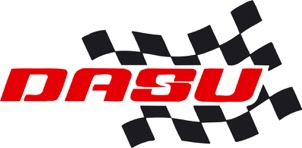 Skema til forslag til reglementsændringer NR 4 Skema til forslag til reglementsændringer NR 4 Skema til forslag til reglementsændringer NR 4 Reglementsnummer5 crosskart sportsligtReglementspunkt3.6Reglementspunkt3.6Reglementspunkt3.6Side3Nuværende tekstDer afvikles 3 indledende heatrunder, startopstilling 2 2 2 forskudt, max. 6 i hvert heat. Startopstilling er forudbestemt. Se bilag. Startplacering 1 er altid inderbane. Hver kører skal starte en gang i hver række.Nuværende tekstDer afvikles 3 indledende heatrunder, startopstilling 2 2 2 forskudt, max. 6 i hvert heat. Startopstilling er forudbestemt. Se bilag. Startplacering 1 er altid inderbane. Hver kører skal starte en gang i hver række.Nuværende tekstDer afvikles 3 indledende heatrunder, startopstilling 2 2 2 forskudt, max. 6 i hvert heat. Startopstilling er forudbestemt. Se bilag. Startplacering 1 er altid inderbane. Hver kører skal starte en gang i hver række.Nuværende tekstDer afvikles 3 indledende heatrunder, startopstilling 2 2 2 forskudt, max. 6 i hvert heat. Startopstilling er forudbestemt. Se bilag. Startplacering 1 er altid inderbane. Hver kører skal starte en gang i hver række.Nuværende tekstDer afvikles 3 indledende heatrunder, startopstilling 2 2 2 forskudt, max. 6 i hvert heat. Startopstilling er forudbestemt. Se bilag. Startplacering 1 er altid inderbane. Hver kører skal starte en gang i hver række.Tekst bør ændres til:Der afvikles 3 indledende heatrunder, startopstilling 2 2 2 forskudt, max. 6 i hvert heat. Startplacering 1 er altid inderbane. Se bilag. Startopstilling er forudbestemt efter lodtrækning. Hver kører skal starte en gang i hver række..Tekst bør ændres til:Der afvikles 3 indledende heatrunder, startopstilling 2 2 2 forskudt, max. 6 i hvert heat. Startplacering 1 er altid inderbane. Se bilag. Startopstilling er forudbestemt efter lodtrækning. Hver kører skal starte en gang i hver række..Tekst bør ændres til:Der afvikles 3 indledende heatrunder, startopstilling 2 2 2 forskudt, max. 6 i hvert heat. Startplacering 1 er altid inderbane. Se bilag. Startopstilling er forudbestemt efter lodtrækning. Hver kører skal starte en gang i hver række..Tekst bør ændres til:Der afvikles 3 indledende heatrunder, startopstilling 2 2 2 forskudt, max. 6 i hvert heat. Startplacering 1 er altid inderbane. Se bilag. Startopstilling er forudbestemt efter lodtrækning. Hver kører skal starte en gang i hver række..Tekst bør ændres til:Der afvikles 3 indledende heatrunder, startopstilling 2 2 2 forskudt, max. 6 i hvert heat. Startplacering 1 er altid inderbane. Se bilag. Startopstilling er forudbestemt efter lodtrækning. Hver kører skal starte en gang i hver række..Begrundelse:Det er faktisk ikke i reglerne, at der skal laves lodtrækning!Begrundelse:Det er faktisk ikke i reglerne, at der skal laves lodtrækning!Begrundelse:Det er faktisk ikke i reglerne, at der skal laves lodtrækning!Begrundelse:Det er faktisk ikke i reglerne, at der skal laves lodtrækning!Begrundelse:Det er faktisk ikke i reglerne, at der skal laves lodtrækning!Dette forslag er indsendt af (skal udfyldes):Rasmus AndersenDette forslag er indsendt af (skal udfyldes):Rasmus AndersenDette forslag er indsendt af (skal udfyldes):Rasmus AndersenDato:11-07-2023Dato:11-07-2023